大学生活动中心安全应急预案为保证活动期间的安全，特制定我部门在大学生活动中心开展活动期间的安全应急预案如下：活动基本情况   1.活动名称：____________________________   2.活动时间：_______年___月___日___：___至___：___3.活动地点：学院大学生活动中心  4.参加对象：____________________________                           5.参加人数：_______人  6.活动主办单位：______________                         7.活动组织者（即安全责任人）：______________（老师）         二、具体实施   1. 安全疏散负责人：_____________观众按规定顺序活动中心正门（或后门）依次进场。活动结束后，学生干部和领导老师在内的会议组织者引导观众有秩序的退场，按照大厅前排（台阶下）坐席方阵同学从正门（安全门1）退场，大厅后排（台阶上）坐席方阵由后门（安全门2）退场，候场区、排练室以及学生组织办公室的人员从安全门3退场。2.现场秩序负责人：________________观众不允许携带饮料、零食进入，所有活动人员不得随意碰触调频台设备，活动过程中，活动组织者需安排工作人员全程管理会场纪律，全部退场完毕后，由活动组织者收拾会场，并协助关灯、关电、锁门。 3.消防安全负责人：__________(受过消防灭火及普通灭火器的使用训练）保证安全通道畅通，正门和后门作为安全出口同时保证畅通无阻，大厅后门出口斜坡应完全清理干净，不得放置任何物品或泼洒任何易滑的液体。派专人检查督导，保证活动进行期间，台上台下不使用易燃、易爆等不安全的服装道具（包括冷焰火），确保整场活动的安全。4.物品安全：演职人员注意保管好各自的手机、钱包等贵重物品，以防丢失。 三、突发事件的估计、预防及应急处理方法： 1.防学生突病、防现场摔伤预防措施：重病者不参加，不能踩在桌椅观看，参加演出学生的安全教育由现场总指挥负责。 应急处理：由应急组织机构根据情况处理，严重者马上送医院。  2.防学生拥挤踩伤预防措施：活动前由现场总指挥做好动员工作，进、退场必须保持秩序，应有序进行。 应急处理：安排专人进行管理，发现情况及时制止或报告总指挥做出处理。 3.防捣乱滋事预防措施：入场前排查，禁止外来人员参加。 应急处理：及时发现，把捣乱滋事人员劝至校外，必要时拨打学校保卫处电话：5971017 、5949329。 4.防火预防措施：活动前由学院安全办及保卫处按照应急预案派专人排查安全隐患，包括电源、灭火器等。活动过程中，严禁任何人在场内吸烟，活动消防组专门负责台上、台下的灭火器，以防失火。   应急处理：一旦发现失火，一方面应把学生疏散到安全地带，一方面启动灭火设施，并根据情况拔打火警电话。   5.突然停电  预防措施：活动前做好场地电力、照明的排查工作。   应急处理：活动前教育学生在停电后应保持安静，若活动时停电，会场秩序人员以最快速度打开应急照明灯，并要求学生不喧哗、不乱动。  此应急疏散方案需交保卫处备案、同时使用部门留存。附件：安全疏散示意图：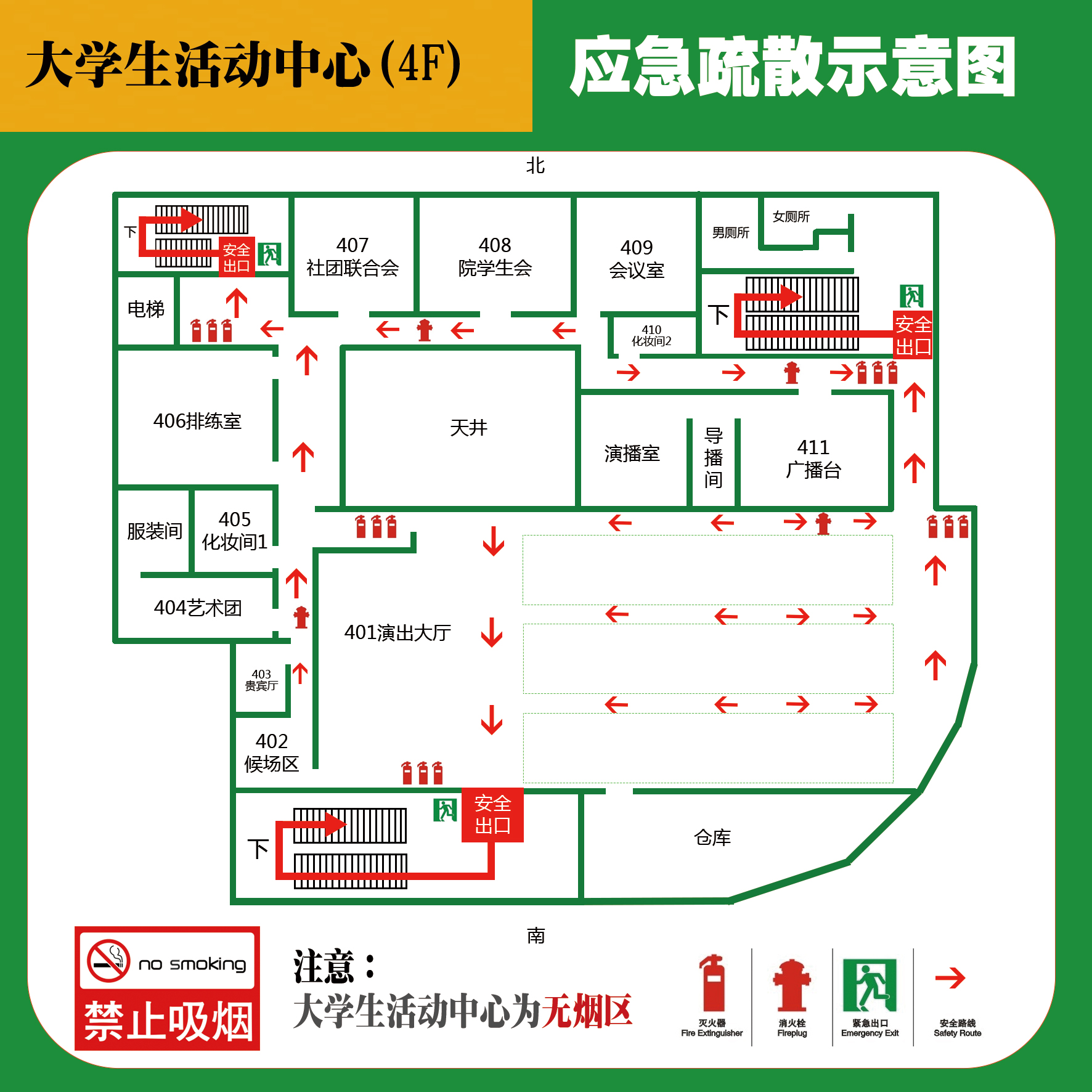 